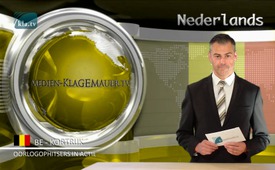 Oorlogophitsers in actie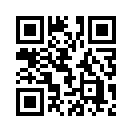 Goeiedag beste kijkers bij deze nieuwe  KTV-uitzending, met deze keer als onderwerp ‘Oorlogsophitsers in actie: Amerikaanse tanktransporten rijden richting Rusland’. Ashton Carter is sinds vijf maanden minister van defensie in de regering Obama. Zijn voorganger, Chuck Hagel moest, onder druk van Obama, zijn post verlaten na een ambtstermijn van nog geen twee jaar. Nu weten we waarom:  Hij wilde niet echt meewerken aan de oorlogspolitiek tegen Rusland.Goeiedag beste kijkers bij deze nieuwe  KTV-uitzending, met deze keer als onderwerp ‘Oorlogsophitsers in actie: Amerikaanse tanktransporten rijden richting Rusland’. Ashton Carter is sinds vijf maanden minister van defensie in de regering Obama. Zijn voorganger, Chuck Hagel moest, onder druk van Obama, zijn post verlaten na een ambtstermijn van nog geen twee jaar. Nu weten we waarom:  Hij wilde niet echt meewerken aan de oorlogspolitiek tegen Rusland. Ashton Carter daarentegen des te meer – hij beëindigde net zijn eerste ambtsbezoek aan Europa.  In Berlijn dreigde hij: “Wij zullen tegenstand bieden aan Rusland …” Hij loofde bovendien de sancties tegen Rusland, die de EU – zonder bijkomende redenen te vermelden – heeft verlengd.  Hij kondigde in Münster aan dat Amerika ook de zogenaamde NATO-speerpunt – een nieuw, uiterst modern en bliksemsnel NATO leger, dat in de toekomst tot 40 000 man sterk zou zijn – intensief zou ondersteunen met wapens, vliegtuigen en manschappen.  In de hoofdstad van Estland, Tallinn, bevestigde hij op 23 juni 2015 dat het transport en de plaatsing  van zware Amerikaanse wapens definitief tot stand komt in zeven Oost Europese landen. Rusland ziet zich daardoor steeds meer omsingeld en kondigde onlangs aan dat het zijn nucleair programma opnieuw zal moeten uitbreiden. Er komt daarmee een levensgevaarlijke dynamiek op gang. Dames en heren, alleen als oorlogsophitsers, zoals Ashton Carter, ook duidelijk worden ontmaskerd als oorlogsophitsers, is er nog een kans voor vrede.  Help daarom mee met de verspreiding van onze uitzendingen.  Bedankt voor het kijken en tot de volgende keer.door hj./el.Bronnen:www.kla.tv/6159
http://deutsche-wirtschafts-nachrichten.de/2015/06/23/us-verteidigungsminister-schwoert-deutschland-auf-kampf-gegen-russland-ein
www.zeit.de/politik/ausland/2015-06/usa-schwere-waffen-osteuropaabschreckung-russland?commentstart=25#commentsDit zou u ook kunnen interesseren:---Kla.TV – Het andere nieuws ... vrij – onafhankelijk – ongecensureerd ...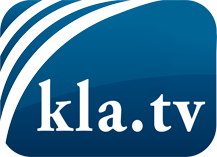 wat de media niet zouden moeten verzwijgen ...zelden gehoord van het volk, voor het volk ...nieuwsupdate elke 3 dagen vanaf 19:45 uur op www.kla.tv/nlHet is de moeite waard om het bij te houden!Gratis abonnement nieuwsbrief 2-wekelijks per E-Mail
verkrijgt u op: www.kla.tv/abo-nlKennisgeving:Tegenstemmen worden helaas steeds weer gecensureerd en onderdrukt. Zolang wij niet volgens de belangen en ideologieën van de kartelmedia journalistiek bedrijven, moeten wij er elk moment op bedacht zijn, dat er voorwendselen zullen worden gezocht om Kla.TV te blokkeren of te benadelen.Verbindt u daarom vandaag nog internetonafhankelijk met het netwerk!
Klickt u hier: www.kla.tv/vernetzung&lang=nlLicence:    Creative Commons-Licentie met naamgeving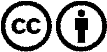 Verspreiding en herbewerking is met naamgeving gewenst! Het materiaal mag echter niet uit de context gehaald gepresenteerd worden.
Met openbaar geld (GEZ, ...) gefinancierde instituties is het gebruik hiervan zonder overleg verboden.Schendingen kunnen strafrechtelijk vervolgd worden.